Отчет о выполнении контрольного события проекта № 10094604«Организация физкультурно-оздоровительной работы с сотрудниками социальной сферы Шебекинского городского округа и членами их семей («Большая спортивная семья»)»
№ 4.29 Согласование публикации о мероприятиях проекта для размещения на официальном сайте Шебекинского городского  округаВ рамках реализации проекта № 10094604 «Организация физкультурно-оздоровительной работы с сотрудниками социальной сферы Шебекинского городского округа и членами их семей («Большая спортивная семья»)» 16 августа 2023 г. Согласована публикация о мероприятиях проекта для размещения на официальном сайте Шебекинского городского  округаУТВЕРЖДАЮ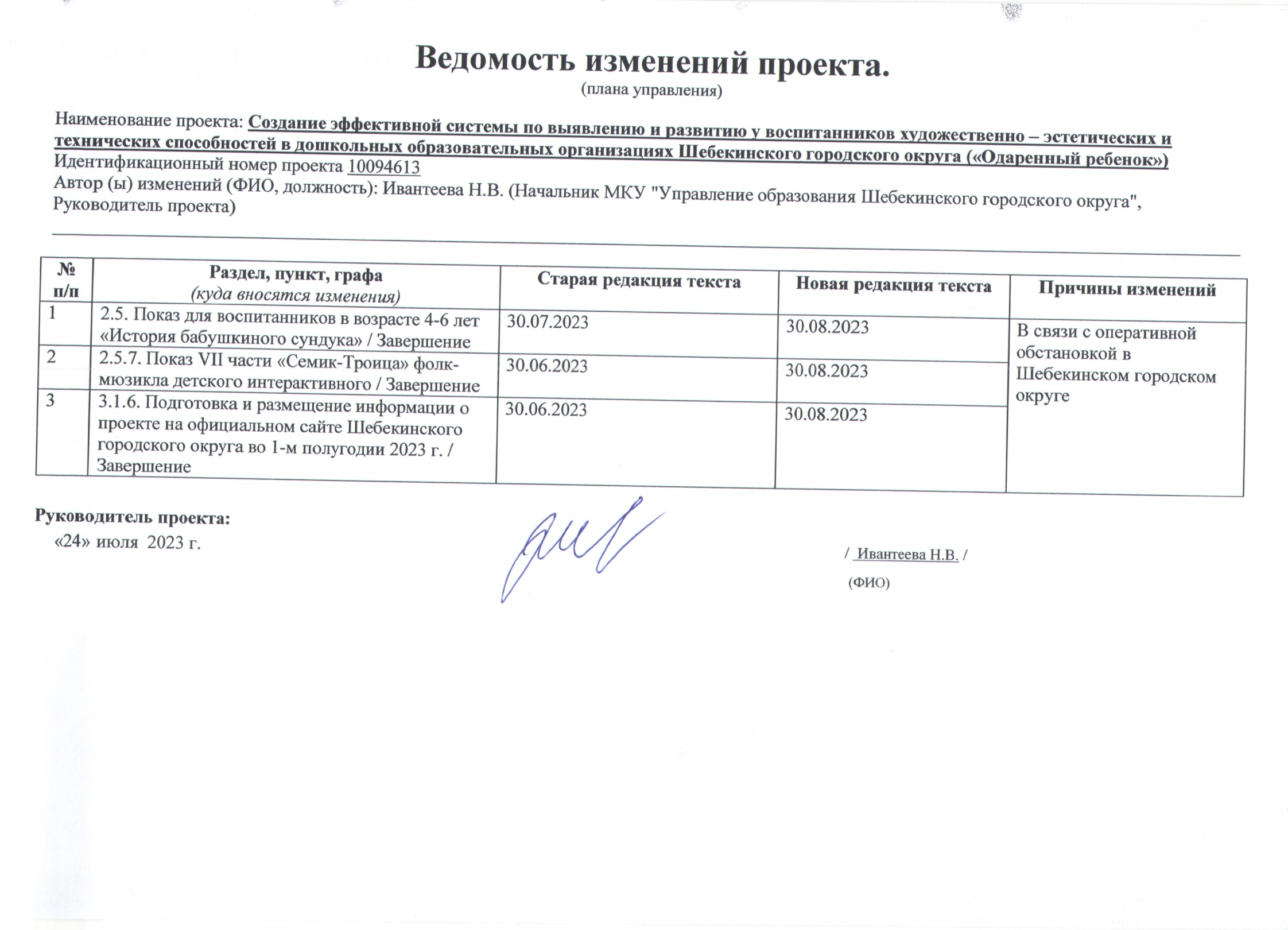 __________ Н.В. ИвантееваИнформация о реализации мероприятий проекта «Организация физкультурно-оздоровительной работы с сотрудниками социальной сферы Шебекинского городского округа и членами их семей («Большая спортивная семья»)»	19 апреля 2023 года на базе физкультурно-оздоровительного комплекса «Пристань спорта» пгт. Маслова Пристань проведено спортивное мероприятие «День здоровья «Весёлые олимпийские игры». В спортивных соревнованиях приняли участи 15 семей округа, в количестве 45 человек.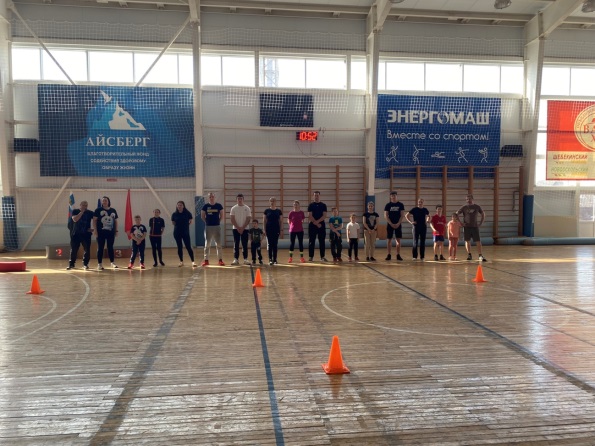 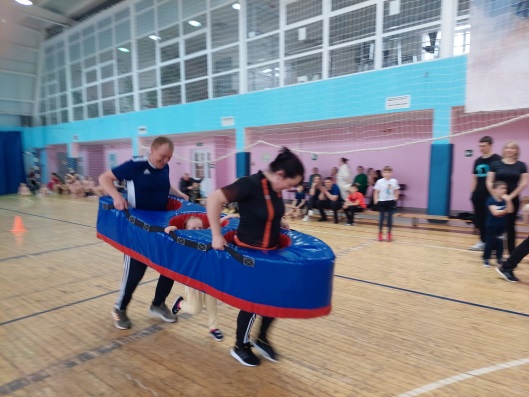 	6 мая 2023 года прошло спортивные мероприятия – «Патриотический забег, посвященный празднованию Дня Победы». В мероприятии приняло участи 5 команд (60 человек), состоящих из семей сотрудников учреждений социальной сферы.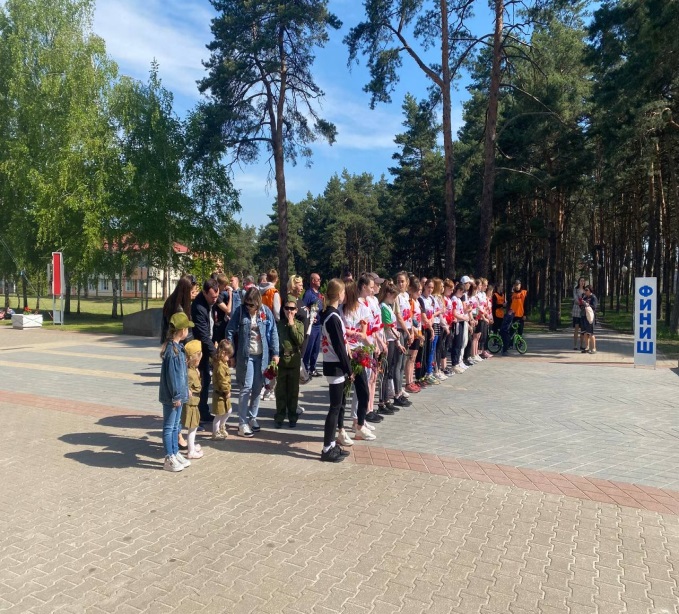 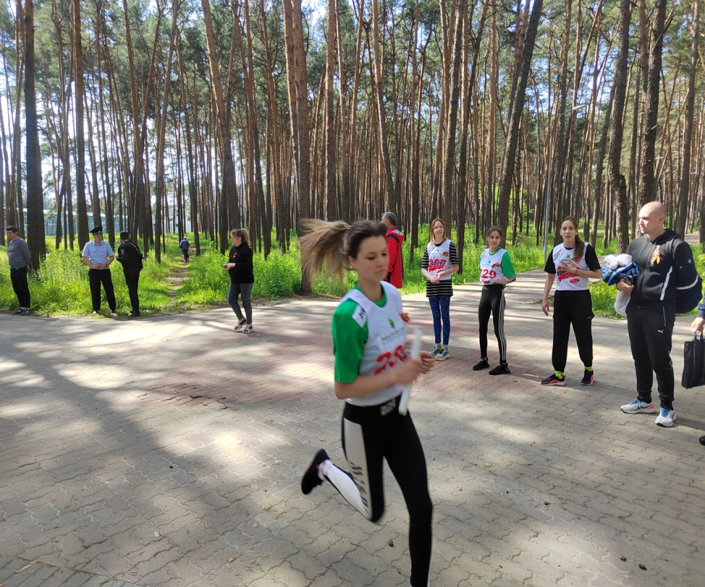 УТВЕРЖДАЮРуководитель проекта                      № 10094604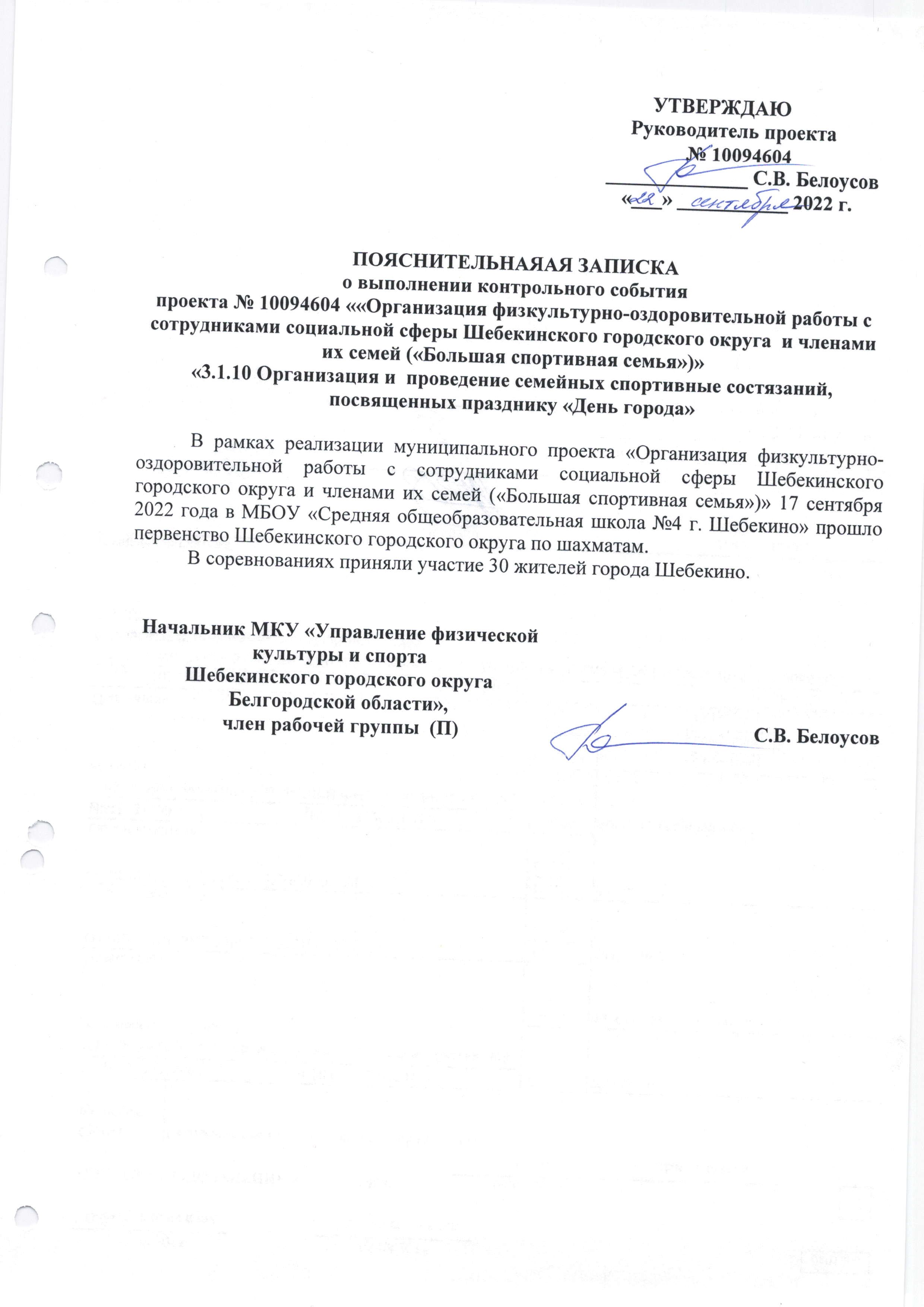 __________________С.В. Белоусов«22» августа 2023 г.Заместитель главы администрации Шебекинскогогородского округа по социальной политике                                       Н.В. Ивантеева«22» августа 2023г.